29th SMM Hamburg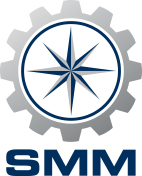 第二十九屆德國漢堡海事展2020.09.08-11參展報名表Company stamp and legally binding signature 公司印鑑章及負責人簽名                  Date  報名日期公司名稱 中文： 中文：負責人 負責人 (中) 公司名稱 中文： 中文：負責人 負責人 (英) 公司名稱 英文： 英文： 英文： 英文： 英文：地    址 中文：□□□ 中文：□□□ 中文：□□□ 中文：□□□ 中文：□□□地    址 英文： 英文： 英文： 英文： 英文：公司電話公司傳真         統一編號成立日期公司E-mail公司網址展覽聯絡人姓名(中)部門/職稱展覽聯絡人姓名(英)部門/職稱展覽聯絡人電話/分機E-mail公司性質製造商       貿易商       國外代理或分公司       公會或媒體製造商       貿易商       國外代理或分公司       公會或媒體製造商       貿易商       國外代理或分公司       公會或媒體製造商       貿易商       國外代理或分公司       公會或媒體製造商       貿易商       國外代理或分公司       公會或媒體展品名稱 (請打字或正楷書寫)中文：中文：中文：中文：中文：展品名稱 (請打字或正楷書寫)英文：英文：英文：英文：英文：*重要事項*1. 付款不表示確認有同申請之攤位及面積，以該屆選位通知為準。2. 攤位形式依選位結果為準，如有攤位費用差額將多退少補。*重要事項*1. 付款不表示確認有同申請之攤位及面積，以該屆選位通知為準。2. 攤位形式依選位結果為準，如有攤位費用差額將多退少補。*重要事項*1. 付款不表示確認有同申請之攤位及面積，以該屆選位通知為準。2. 攤位形式依選位結果為準，如有攤位費用差額將多退少補。*重要事項*1. 付款不表示確認有同申請之攤位及面積，以該屆選位通知為準。2. 攤位形式依選位結果為準，如有攤位費用差額將多退少補。*重要事項*1. 付款不表示確認有同申請之攤位及面積，以該屆選位通知為準。2. 攤位形式依選位結果為準，如有攤位費用差額將多退少補。*重要事項*1. 付款不表示確認有同申請之攤位及面積，以該屆選位通知為準。2. 攤位形式依選位結果為準，如有攤位費用差額將多退少補。需求面積/ 攤位形式(         ) 平方米      申請兩面開  註：攤位形式依選位結果為準。(         ) 平方米      申請兩面開  註：攤位形式依選位結果為準。(         ) 平方米      申請兩面開  註：攤位形式依選位結果為準。(         ) 平方米      申請兩面開  註：攤位形式依選位結果為準。(         ) 平方米      申請兩面開  註：攤位形式依選位結果為準。備註已詳閱SMM 2020參展費用與報名方式說明 (請務必勾選，以示詳閱內文)已詳閱SMM 2020參展費用與報名方式說明 (請務必勾選，以示詳閱內文)已詳閱SMM 2020參展費用與報名方式說明 (請務必勾選，以示詳閱內文)已詳閱SMM 2020參展費用與報名方式說明 (請務必勾選，以示詳閱內文)已詳閱SMM 2020參展費用與報名方式說明 (請務必勾選，以示詳閱內文)Conditions of participation- 本公司參加台灣團區，已詳閱並同意確實遵守主辦單位所訂參展條約之一切規定。如未能履行，或發生其它不當行為，願自負一切法律賠償及行政責任，並願意接受主辦單位之處置，因而承受之一切損失，概由本公司自行負責，絕無異議。- 如攤位上分配到柱子或是其他大會之公共設施，按大會規範恕不另行退費。因攤位整體考量因素，大會對廠商申請之攤位面積若有刪減或是增加，則攤位費用依大會分配之實際面積計算，並於開展前完成租金補繳或退還手續。 - 已報名之廠商若取消參展，須以書面方式通知主辦單位，並會產生50%-100%的取消費用。敬請參考參展辦法與費用明細。Conditions of participation- 本公司參加台灣團區，已詳閱並同意確實遵守主辦單位所訂參展條約之一切規定。如未能履行，或發生其它不當行為，願自負一切法律賠償及行政責任，並願意接受主辦單位之處置，因而承受之一切損失，概由本公司自行負責，絕無異議。- 如攤位上分配到柱子或是其他大會之公共設施，按大會規範恕不另行退費。因攤位整體考量因素，大會對廠商申請之攤位面積若有刪減或是增加，則攤位費用依大會分配之實際面積計算，並於開展前完成租金補繳或退還手續。 - 已報名之廠商若取消參展，須以書面方式通知主辦單位，並會產生50%-100%的取消費用。敬請參考參展辦法與費用明細。Conditions of participation- 本公司參加台灣團區，已詳閱並同意確實遵守主辦單位所訂參展條約之一切規定。如未能履行，或發生其它不當行為，願自負一切法律賠償及行政責任，並願意接受主辦單位之處置，因而承受之一切損失，概由本公司自行負責，絕無異議。- 如攤位上分配到柱子或是其他大會之公共設施，按大會規範恕不另行退費。因攤位整體考量因素，大會對廠商申請之攤位面積若有刪減或是增加，則攤位費用依大會分配之實際面積計算，並於開展前完成租金補繳或退還手續。 - 已報名之廠商若取消參展，須以書面方式通知主辦單位，並會產生50%-100%的取消費用。敬請參考參展辦法與費用明細。Conditions of participation- 本公司參加台灣團區，已詳閱並同意確實遵守主辦單位所訂參展條約之一切規定。如未能履行，或發生其它不當行為，願自負一切法律賠償及行政責任，並願意接受主辦單位之處置，因而承受之一切損失，概由本公司自行負責，絕無異議。- 如攤位上分配到柱子或是其他大會之公共設施，按大會規範恕不另行退費。因攤位整體考量因素，大會對廠商申請之攤位面積若有刪減或是增加，則攤位費用依大會分配之實際面積計算，並於開展前完成租金補繳或退還手續。 - 已報名之廠商若取消參展，須以書面方式通知主辦單位，並會產生50%-100%的取消費用。敬請參考參展辦法與費用明細。Conditions of participation- 本公司參加台灣團區，已詳閱並同意確實遵守主辦單位所訂參展條約之一切規定。如未能履行，或發生其它不當行為，願自負一切法律賠償及行政責任，並願意接受主辦單位之處置，因而承受之一切損失，概由本公司自行負責，絕無異議。- 如攤位上分配到柱子或是其他大會之公共設施，按大會規範恕不另行退費。因攤位整體考量因素，大會對廠商申請之攤位面積若有刪減或是增加，則攤位費用依大會分配之實際面積計算，並於開展前完成租金補繳或退還手續。 - 已報名之廠商若取消參展，須以書面方式通知主辦單位，並會產生50%-100%的取消費用。敬請參考參展辦法與費用明細。Conditions of participation- 本公司參加台灣團區，已詳閱並同意確實遵守主辦單位所訂參展條約之一切規定。如未能履行，或發生其它不當行為，願自負一切法律賠償及行政責任，並願意接受主辦單位之處置，因而承受之一切損失，概由本公司自行負責，絕無異議。- 如攤位上分配到柱子或是其他大會之公共設施，按大會規範恕不另行退費。因攤位整體考量因素，大會對廠商申請之攤位面積若有刪減或是增加，則攤位費用依大會分配之實際面積計算，並於開展前完成租金補繳或退還手續。 - 已報名之廠商若取消參展，須以書面方式通知主辦單位，並會產生50%-100%的取消費用。敬請參考參展辦法與費用明細。